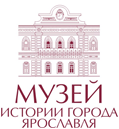                                                                                                        Пресс-релиз Выставка  «Волшебные предметы. Валяные изделия от Юрьевских мастериц».7 апреля  в 16:00 в музее истории города Ярославля состоится открытие совместной с фермерским хозяйством «Юрьевское» выставки ««Волшебные предметы. Валяные изделия от юрьевских мастериц».В парадном зале Музее истории города будут представлены авторские изделия из шерсти, созданные по мотивам известных сказок. Юрьевские мастерицы по шерстевалянию Анна Кубаева и Ольга Козырева раскрывают огромный потенциал шерсти романовской породы овец. Мастерская по валянию из шерсти, созданная при фермерском хозяйстве «Юрьевское» возрождает старинное ремесло валяния из овечьей шерсти вручную и разрабатывает креативные направления использования романовской шерсти. Реализованные в мастерской проекты «Новая жизнь традиций валяния» и "Юрьевский чудо-войлок. Уникальное в традиционном" стали победителями конкурса Президентских грантов в сфере культуры, искусства и креативных индустрий. Юрьевские мастерицы благодаря поддержке Президентского Фонда культурных инициатив создают изделия как функционального назначения – изделия для лечения из шерсти, уютные тапочки с мордочками зверушек, авторские коллекции одежды из шерсти и льняных тканей, так и художественные изделия, выполненные в разных техниках на основе старинного ремесла - это нарядные головные уборы, яркие кокошники, оригинальные украшения, театральные 3D-зверошапки. Одно из интересных и привлекательных направлений – создание детских игрушек. В мастерской «Юрьевское» их большое разнообразие – это театральные куклы на деревянной палочке, перчаточные куклы, пальчиковый театр и настольные игры-ходилки. В сотрудничестве с музеем истории города Ярославля родилась идея создания сказочных волшебных предметов, которые и демонстрируются на выставке  Представленные изделия свидетельствуют о том, что старинное ремесло шерстеваляния не только живо, оно создает настроение, радует и удивляет людей, наполняет современный дом теплом и уютом, делает ощутимой ту незримую связь с нашими предками, передавая культурный код романовской породы овец – брэнда Ярославского края.В период работы выставки состоятся мастер – классы и показ кукольного спектакля. Категория посетителей: 0+Стоимость посещения выставки: 70 рублей – полный билет, 50 рублей – льготные категории посетителей Выставка будет работать с 7 апреля по 29 мая.Куратор выставки: старший научный сотрудник музея Белова М.Ю.Адрес Музея истории города Ярославля: Волжская набережная, д. 17.   Телефон: (4852) 30-41-75; 
E-mail: yar-mig@mail.ru. Сайт: www.mukmig.yaroslavl.ru;Соц.сети: https://vk.com/mukmig.yaroslavl; https://ok.ru/mig.yaroslavl; https://t.me/yaroslavlmuseum
Портал Культура.РФ: https://www.culture.ru/institutes/11489/muzei-istorii-goroda-yaroslavlya